                      Clam chowder                                                                      meatloaf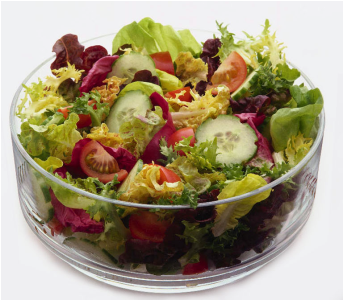 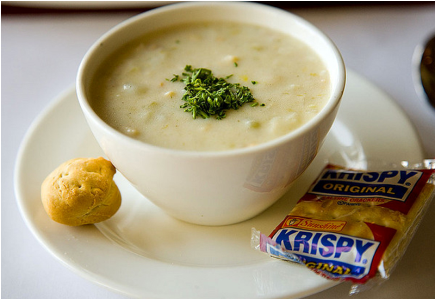 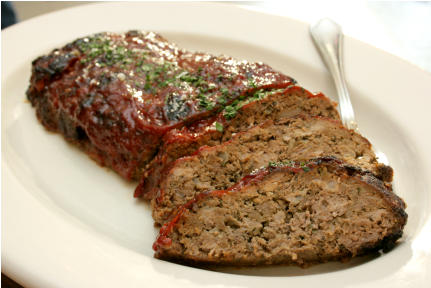               Garden salad                                                                             Apple pie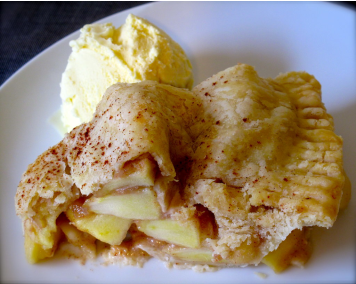                      Brownies                                                                          Cereal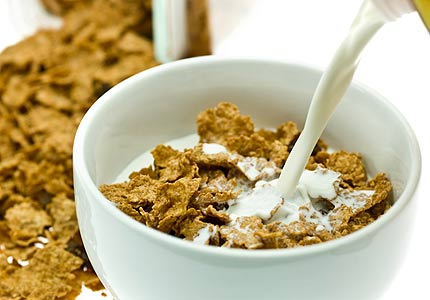 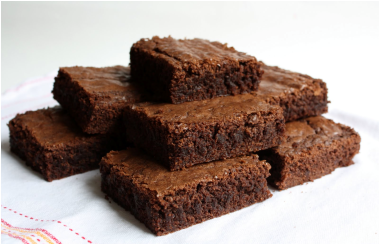 Pancakes                                                       Cheeseburger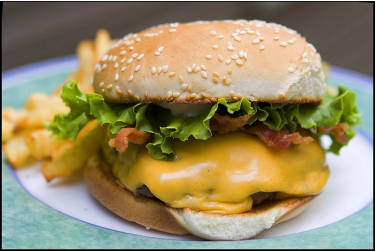 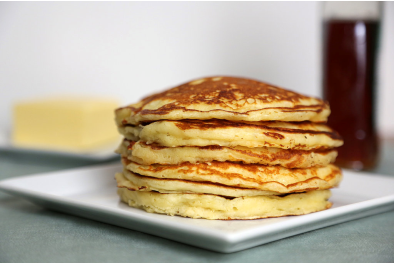 